Name of journal: World Journal of GastroenterologyESPS Manuscript NO: 19026Manuscript Type: META-ANALYSISEffect of intraperitoneal local anesthetic on pain characteristics after laparoscopic cholecystectomyChoi GJ et al. Intraperitoneal local anesthetic and laparoscopic cholecystectomyGeun Joo Choi, Hyun Kang, Chong Wha Baek, Yong Hun Jung, Dong Rim KimGeun Joo Choi, Hyun Kang, Chong Wha Baek, Yong Hun Jung, Dong Rim Kim, Department of Anesthesiology and Pain Medicine, Chung-Ang University Hospital, Seoul 156-755, South KoreaAuthor contributions: Choi GJ designed the study, conducted the study (selected study, extract data), analysed and interpreted the data, wrote the manuscript; Kang H designed the study, conducted the study (extract data), analysed and interpreted the data, wrote the manuscript, and approved the final manuscript; Baek CW conducted the study (helped to select study, assessed the risk of bias), provided critical revision of the manuscript; Jung YH conducted the study (helped to select study, assessed the risk of bias), provided critical revision of the manuscript; Kim DR conducted the study, study (selected study), analysed the data and wrote the manuscript, all authors approved the final manuscript.Conflict-of-interest statement: The authors deny any conflict of interest.Data sharing statement: No additional data are available. Open-Access: This article is an open-access article which was selected by an in-house editor and fully peer-reviewed by external reviewers. It is distributed in accordance with the Creative Commons Attribution Non Commercial (CC BY-NC 4.0) license, which permits others to distribute, remix, adapt, build upon this work non-commercially, and license their derivative works on different terms, provided the original work is properly cited and the use is non-commercial. See: http://creativecommons.org/licenses/by-nc/4.0/Correspondence to: Hyun Kang, MD, PhD, MPH, Associate Professor, Department of Anesthesiology and Pain Medicine, Chung-Ang University College of Medicine, 84 Heukseok-ro, Dongjak-gu, Seoul 156-756, South Korea. roman00@naver.comTelephone: +82-2-62992583Fax: +82-2-62992585Received: April 28, 2015Peer-review started: May 6, 2015First decision: August 31, 2015Revised: September 14, 2015Accepted: October 12, 2015 Article in press:Published online: Abstract AIM: To systematically evaluate the effect of intraperitoneal local anesthetic on pain characteristics after laparoscopic cholecystectomy (LC).METHODS: We searched MEDLINE, EMBASE, and the Cochrane Library. Randomized controlled trials in English that compared the effect of intraperitoneal administration of local anesthetics on pain with that of placebo or nothing after elective LC under general anesthesia were included. The primary outcome variables analyzed were the combined scores of abdominal, visceral, parietal, and shoulder pain after LC at multiple time points. We also extracted pain scores at resting and dynamic states.RESULTS: We included 39 studies of 3045 patients in total. The administration of intraperitoneal local anesthetic reduced pain intensity in a resting state after laparoscopic cholecystectomy: abdominal [standardized mean difference (SMD) = -0.741; 95%CI: -1.001 to -0.48; P < 0.001]; visceral (SMD = -0.249; 95%CI: -0.493 to -0.006; P = 0.774); and shoulder (SMD = -0.273; 95%CI: -0.464 to -0.082; P = 0.097). Application of intraperitoneal local anesthetic significantly reduced the incidence of shoulder pain (risk ratio = 0.437; 95%CI: 0.299 to 0.639; P < 0.001). There was no favorable effect on resting parietal or dynamic abdominal pain. CONCLUSION: Intraperitoneal local anesthetic as an analgesic adjuvant in patients undergoing laparoscopic cholecystectomy exhibited beneficial effects on postoperative abdominal, visceral, and shoulder pain in a resting state.Key words: Local anesthetic; Laparoscopic cholecystectomy; Intraperitoneal; Meta-analysis; Pain© The Author(s) 2015. Published by Baishideng Publishing Group Inc. All rights reserved.Core tip: Pain after laparoscopic cholecystectomy is located at abdomen or shoulder, and abdominal pain includes visceral and parietal pain. This characteristic pain is mainly because of pneumoperitoneum, which leads to visceral and shoulder pain. Intraperitoneal local anesthetics thus can be a beneficial strategy given the origin of various type of pain after laparoscopic cholecystectomy, which is evaluated systematically focused on the analgesic efficacy on pain characteristics. Intraperitoneal local anesthetics in patients undergoing laparoscopic cholecystectomy has the evidence to reduce postoperative abdominal, visceral, and shoulder pain. Further less heterogeneous evidence is necessary to draw definite conclusion. Choi GJ, Kang H, Baek CW, Jung YH, Kim DR. Effect of intraperitoneal local anesthetic on pain characteristics after laparoscopic cholecystectomy. World J Gastroenterol 2015; In pressINTRODUCTIONLaparoscopic cholecystectomy (LC) is a widely performed surgical procedure that achieves superior outcomes in postoperative pain, recovery time, cosmetic issues, and morbidity[1]. LC is associated with less postoperative pain than open cholecystectomy, but patients still experience significant pain. Pain after LC is characterized by body component, which is different from laparotomy[2]. This difference is roughly divided into abdominal and shoulder pain, according to location[3]. Abdominal pain consists of two components: visceral pain associated with tissue injury due to gallbladder dissection and the stretching of nerve endings in the peritoneal cavity; and parietal pain related to the incisional trauma at the port sites. Shoulder pain is referred by diaphragmatic stretching[4]. A number of studies reported various treatment modalities to relieve pain after LC. A therapeutic approach using intraperitoneal local anesthetic (IPLA) is remarkable because the beneficial effect of this strategy is closely linked to pain characteristics after LC, which primarily arises from pneumoperitoneum. The results of the available data on the efficacy of IPLA in LC are inconsistent. Therefore, a systematic review would be informative to create evidence for IPLA use in LC. Several systematic reviews from a variety of perspectives based on postoperative pain or safety issues were published[5-8]. However, there is no data on the effect of IPLA on pain characteristics after LC. This review investigated the effect of IPLA on pain after LC through a systematic evaluation of the available literature. Pain characteristics, including visceral, parietal, and shoulder pain, were the primary focus of this meta-analysis. Pain at resting and dynamic states was also assessed, and the limitations of the data were reviewed.MATERIALS AND METHODSLiterature searchA meta-analysis of studies investigating the effect of IPLA in LC was conducted according to the protocol recommended by the Cochrane Collaboration[9]. Two authors (Choi GJ and Kang H) independently performed database searches using EMBASE, MEDLINE, and the Cochrane Central Register of Controlled Trials (CENTRAL) in April 2014 and updated in March 2015. The reference lists of the identified literature were also searched manually. Search terms were used based on the following combination of keywords: local anesthetics, lidocaine, lignocaine, ropivacaine, bupivacaine, levobupivacaine, procaine, intraperitoneal, intra-abdominal, laparoscopic cholecystectomy, and randomized trials.Study selectionRandomized controlled trials (RCTs) in English that compared the effects of the intraperitoneal administration of local anesthetic (IPLA group) with placebo or no treatment (control group) on pain after elective LC under general anesthesia were included. Studies that combined IPLA with other interventions were included if there were comparable intervention and control groups in which the only difference was the use of IPLA. Studies with more than one IPLA or control group were included if there were comparable groups that met the inclusion criteria. Two authors (Choi GJ and Kim DR) independently selected eligible studies and reached a consensus on study inclusion or exclusion. Disagreements over study inclusion or exclusion were settled by discussions with the two senior authors (Baek CW and Jung YH).Data extractionWhen studies did not provide detailed pain characteristics, i.e., visceral or parietal pain and resting or dynamic pain were not clarified, we considered abdominal pain and pain at the resting state. Pain from coughing, moving, or inspiration was regarded as dynamic abdominal pain. We treated the intraperitoneal administration of normal saline and nothing as the control group. We combined all of the IPLA or control groups if a given study had more than one IPLA or control group to avoid multiple counting of the same individuals[10]. We extracted data from partial groups that were eligible in a study with several groups if the groups were comparable. Data from studies in which wound infiltration with local anesthetics was applied to both intervention and control groups, or not, in a single study with several groups greater than four were extracted to effectively yield two sub-studies of whether wound infiltration with local anesthetics was performed. Studies reporting pain severity on a visual analog scale (VAS) or numerical rating scale (NRS) were included. We selected the VAS if various scales including VAS were used. We considered the median pain evaluation value as the time point when pain evaluation times were presented as ranges. Means and standard deviations of pain scores for intervention and control groups were extracted from tables, graphs, or text. We attempted to contact the corresponding author to obtain data if the values were not reported. We calculated these values using the methods described in the Cochrane handbook when contact was unsuccessful[9].Two authors (Choi GJ and Kang H) independently extracted the following data: name of the first author; year of publication; number of participants and their respective allocation; type of local anesthesia; pain characteristics evaluated (abdominal, visceral, parietal, or shoulder pain; pain at resting or dynamic states); time points of pain score evaluations; pain scores at each time point; and incidence of shoulder pain.Risk of bias assessmentTwo authors (Baek CW and Jung YH) independently assessed the quality of eligible studies using the Cochrane Collaboration’s Tool for assessment of risk of bias[9]. Quality was evaluated based on the following seven potential sources of bias: random sequence generation; allocation concealment; blinding of the participants; blinding of the outcome assessors; incomplete outcome data; selective reporting; and other bias. The methodology of each trial was graded as ‘high’, ‘low’ or ‘unclear’ to reflect a high risk of bias, low risk of bias and uncertainty of bias, respectively.Statistical analysisThe pooled risk ratio (RR) or standardized mean difference (SMD) and 95%CIs were calculated for each outcome. We used the χ2 test for homogeneity and the I2 test for heterogeneity. We regarded a level of 10% significance (P < 0.100) in the χ2 statistic or an I2 greater than 50% as considerable heterogeneity, and we used the Mantel-Haenszel random-effect model. Otherwise, we applied the Mantel–Haenszel fixed-effect model[9,11]. We performed subgroup analyses based on the type of local anesthetics and wound infiltration. We also conducted sensitivity analyses to evaluate the influence of a single study on the overall effect estimate by the exclusion of one study. Data measured at multiple time-points were dependent on each other, and multiple comparisons at each time point would increase the possibility of typeⅠerror. Therefore, we combined the outcomes of multiple time points and performed analyses using the pooled combined outcomes.Publication bias was evaluated using a funnel plot and Egger’s linear regression test. If the funnel plot was asymmetrical or the P value was < 0.100 by the Egger’s test, we considered the presence of a publication bias and performed trim and fill analyses. We performed all analyses using Comprehensive Meta-analysis software (version 3.0, Biostat, Englewood, NJ, USA).RESULTSSearch resultsA total of 998 records were identified using our electronic and manual search strategy. The titles and/or abstracts were screened, and 48 potentially eligible RCTs were retrieved. Full text assessments for eligibility excluded 9 studies. Finally, 39 studies were included in the present meta-analysis. Figure 1 presents the flow diagram of the literature selection process. Study characteristicsA total of 3045 patients in 39 RCTs were included in this review: 1633 in the IPLA group and 1412 in the control group. Fourteen studies had more than one IPLA and/or control group based on following factors[12-25]: specification of study solution, such as volume, concentration, or type of local anesthetics; timing of when IPLA was administered in relation to gallbladder dissection; and combination of study solution and adrenaline. Five studies with several groups had only two eligible groups for comparison[26-30]. We produced two sub-studies from one study in which two independent investigations were performed[24]. There were four studies that yielded two sub-studies based on whether wound infiltration with local anesthetics was applied[18,19,31,32]. Dynamic abdominal pain was evaluated in the following states: moving[19,25]; coughing[15,19,24]; inspiration or deep breathing[15,24]; sitting up and valsalva[33]. Joris et al[34] reported no information on the standard deviations of IPLA group except for a range of standard errors. Therefore, we estimated standard deviations from the most conservative value of standard errors to minimize the possibility of type I error. Limited data were reported on visceral and parietal pains in one study[35] and the severity of abdominal and shoulder pain in another study[36]. Only data of the incidences of shoulder pain in both studies were included in present meta-analysis. Table 1 summarizes the study characteristics.Results of meta-analysisResting abdominal pain was evaluated in 30 studies (2263 patients)[12-14,16,17,19-30,32,33,37-47]. There was a significant reduction in pain scores with the use of IPLA compared to the control group (SMD = -0.741; 95%CI: -1.001 to -0.48; P < 0.001; I2 = 87%; Figure 2A). Dynamic abdominal pain was measured in five studies (335 patients)[15,19,24,25,33]. IPLA administration did not exhibit a significant decrease in pain scores compared to the control group (SMD = -0.320; 95%CI: -0.649 to 0.010; P = 0.002; I2 = 66%; Figure 2B). The exclusion of Ratezell et al[24] changed the result (SMD = -0.402; 95%CI: -0.777 to -0.028; P = 0.001; I2 = 70%).Visceral and parietal pain scores at a resting state were examined in three studies (148 patients)[18,31,34]. There were no data for dynamic states. IPLA administration significantly reduced visceral pain scores compared to the control group (SMD = -0.249; 95%CI: -0.493 to -0.006; P = 0.774; I2 = 0%; Figure 2C), but there was no reduction in parietal pain score using IPLA (SMD = -0.305; 95%CI: -0.708 to 0.098; P = 0.036; I2 =61%; Figure 2D).Shoulder pain at a resting state was evaluated, including severity in eight studies (729 patients)[12,20,27-29, 31,34,48] and incidences in 14 studies (1092 patients)[15,17-19,35-38,41-43,46,49,50]. There were no data for dynamic states. IPLA administration significantly reduced shoulder pain severity (SMD = -0.273; 95%CI: -0.464 to -0.082; P = 0.097; I2 = 39%; Figure 2E) and incidence (RR = 0.437; 95%CI: 0.299 to 0.639; P < 0.001; I2 = 68%; Figure 2F).Sensitivity analyses, except for one case in a dynamic abdominal pain and subgroup analyses, based on type of local anesthesia used did not alleviate substantial heterogeneity or change the significance of the result.Publication biasA funnel plot was used for every comparison, and all data displayed a symmetrical appearance. The results of Egger’s test indicated that publication bias was unlikely for all outcomes: resting abdominal pain (P = 0.076); dynamic abdominal pain (P = 0.416); visceral pain (P = 0.143); parietal pain (P = 0.508); shoulder pain severity (P = 0.683); and incidence of shoulder pain (P = 0.239). We performed trim and fill analyses on the assumption that publication bias was evident for resting abdominal pain to evaluate the influence of publication bias. The result of resting abdominal pain remained significant (SMD = -0.914; 95%CI: -1.182 to -0.646), which suggests that publication bias was unlikely (Figure 3). DISCUSSIONThe results of our meta-analysis suggest that IPLA is effective for the control of resting abdominal, visceral, and shoulder pain. This effect may be explained by the mechanisms of pain development after LC and the action of IPLA, but these mechanisms are multifactorial and not clearly understood. Visceral pain may be initiated by tissue injury due to gallbladder removal from the liver bed and the stretching of nerve endings[4]. Pneumoperitoneum causes a stretching of the peritoneum and the diaphragmatic muscle fibers, which irritates phrenic nerve endings[2,4]. The phrenic nerve innervates the gallbladder and liver, and this nerve shares a common route with nerves that innervate the shoulder[51]. Dissolved carbon dioxide contributes to diaphragmatic irritation[52]. Therefore, the pain induced by pneumoperitoneum leads to referred pain in the shoulder. The topical application of local anesthetic to the viscera, i.e., IPLA, exhibits an analgesic effect by blocking visceral nociception from the area of tissue damage and the peritoneum. The systemic absorption of local anesthetics through the peritoneal surface may also play a role in the analgesic effect by attenuating nociception[53].  Most studies included in present review evaluated abdominal pain, not visceral pain. Visceral pain made up a large portion of abdominal pain after LC compared to parietal or shoulder pain in several studies[18,34,35]. Therefore, we expected that the results of visceral and abdominal pain would exhibit a similar tendency. The administration of IPLA induced a significant reduction in visceral and abdominal pain at resting states after LC. IPLA did not significantly reduce parietal pain in the present review. This result may be explained by the different origins of parietal and visceral pain. The analgesic effect of IPLA is favorable to visceral pain because IPLA is aimed at the injured viscera in the peritoneal cavity, not the abdominal wall. Parietal pain is a lesser component of the pain that is somatic origin and induced by the surgical incision in the abdominal wall for trocar insertion[2]. The origin of parietal pain supports the application of local anesthetics to trocar insertion sites, i.e., wound infiltration with local anesthetics would be beneficial. Several studies investigated the effect of wound infiltration on pain after LC[54] and demonstrated favorable results in regard to pain control. Therefore, we performed subgroup analyses on wound infiltration. However, our meta-analysis demonstrated that parietal pain was not reduced in the wound infiltration subgroup, which is inconsistent with the results of previous studies. Some of the included studies assessed abdominal pain in a dynamic state, such as moving, coughing, inspiration, or valsalva. Movement demands the contraction of primarily abdominal muscles, but coughing or deep inspiration is mediated by the movement of intraabdominal viscera[34]. Each type of movement suggests an aggravation of parietal and visceral pain. IPLA did not significantly alleviate dynamic abdominal pain in the present meta-analysis. Our results revealed that IPLA was effective on visceral pain in a resting state. Abdominal pain may be represented by visceral pain, which is worsened by coughing or inspiration. Therefore, we performed a subgroup analysis of studies that investigated abdominal pain during coughing or inspiration on the assumption that our results of the effect of IPLA on dynamic pain would be altered. However, subgroup analyses did not alter this result. The present review is limited by the substantial heterogeneity between studies and the quality of included studies. There are many potential sources of clinical and methodological heterogeneity, such as dose, concentration, or volume of IPLA, the timing or site of IPLA administration, the volume and pressure of pneumoperitoneum, and the analgesic method during the postoperative period. We tried to conduct sensitivity and subgroup analyses for some of the possible factors, but we could not consider all of these factors in our analysis. Second, the quality of the included studies was limited. Notwithstanding this limitation, our study was the first meta-analysis to evaluate the effect of IPLA on pain characteristics after LC application using a rigorous methodology. In conclusion, IPLA as an analgesic adjuvant in patients undergoing LC exhibited a favorable effect on postoperative abdominal, visceral, and shoulder pain during a resting state.COMMENTSBackgroundLaparoscopic cholecystectomy (LC) is widely performed because of the benefits associated with lower invasiveness, but patients still experience significant postoperative pain. Numerous studies demonstrated therapeutic strategies for pain after LC, including the administration of intraperitoneal local anesthetic (IPLA). There were three types of pain characteristics after LC: visceral, parietal, and shoulder pain. It would be beneficial for postoperative pain management to provide evidence of the effect of IPLA on pain after LC. Therefore, the authors systematically evaluated the effect of IPLA on pain characteristics after LC. Research frontiersPostoperative pain management is an important issue in LC. Recent recognition of different pain components suggests that strategies for pain therapy should focus on pain characteristics based on their origins. Currently, LC and pain characteristics are significantly promising subjects of research. Innovations and breakthroughsSeveral meta-analyses on LC were performed, but no studies systematically evaluated the effect of IPLA on pain components after LC. This study is the first report of a meta-analysis to investigate the effect of IPLA on pain characteristics after LC. Applications This meta-analysis provides evidence of the effect of IPLA on pain characteristics after LC and suggests a more effective therapeutic approach based on pain components after LC. TerminologyPain characteristics after LC are composed of visceral, parietal, and shoulder pain. Visceral and shoulder pain are associated with pneumoperitoneum during laparoscopic surgery. Parietal pain is linked to trocar incisions. The origins of these components are different, and distinct therapeutic approaches should be distinguished. IPLA in the present study reduced visceral and shoulder pain after LC, which suggests that intraperitoneally administered local anesthetic exerts an analgesic effect on the viscera and peritoneum that are affected by surgery and pneumoperitoneum. Peer-reviewThe authors of this meta-analysis present the application value of intraperitoneal local anesthetic on pain after LC. This article is valuable for clinical physicians.REFERENCES1 Soper NJ, Stockmann PT, Dunnegan DL, Ashley SW. Laparoscopic cholecystectomy. The new 'gold standard'? Arch Surg 1992; 127: 917-21; discussion 921-3 [PMID: 1386505]2 Wills VL, Hunt DR. Pain after laparoscopic cholecystectomy. Br J Surg 2000; 87: 273-284 [PMID: 10718794 DOI: 10.1046/j.1365-2168.2000.01374.x]3 Ure BM, Troidl H, Spangenberger W, Dietrich A, Lefering R, Neugebauer E. Pain after laparoscopic cholecystectomy. Intensity and localization of pain and analysis of predictors in preoperative symptoms and intraoperative events. Surg Endosc 1994; 8: 90-96 [PMID: 8165491]4 Bisgaard T, Kehlet H, Rosenberg J. Pain and convalescence after laparoscopic cholecystectomy. Eur J Surg 2001; 167: 84-96 [PMID: 11266262 DOI: 10.1080/110241501750070510]5 Boddy AP, Mehta S, Rhodes M. The effect of intraperitoneal local anesthesia in laparoscopic cholecystectomy: a systematic review and meta-analysis. Anesth Analg 2006; 103: 682-688 [PMID: 16931681 DOI: 10.1213/01.ane.0000226268.06279.5a]6 Gupta A. Local anaesthesia for pain relief after laparoscopic cholecystectomy--a systematic review. Best Pract Res Clin Anaesthesiol 2005; 19: 275-292 [PMID: 15966498]7 Gurusamy KS, Nagendran M, Guerrini GP, Toon CD, Zinnuroglu M, Davidson BR. Intraperitoneal local anaesthetic instillation versus no intraperitoneal local anaesthetic instillation for laparoscopic cholecystectomy. Cochrane Database Syst Rev 2014; 3: CD007337 [PMID: 24627292 DOI: 10.1002/14651858.CD007337.pub3]8 Kahokehr A, Sammour T, Soop M, Hill AG. Intraperitoneal use of local anesthetic in laparoscopic cholecystectomy: systematic review and metaanalysis of randomized controlled trials. J Hepatobiliary Pancreat Sci 2010; 17: 637-656 [PMID: 20393755 DOI: 10.1007/s00534-010-0271-7]9 Higgins JP, Green S. Cochrane handbook for systematic reviews of interventions. Version 5.1.0. The Cochrane Collaboration 201110 Altman DG, Bland JM. Statistics notes. Units of analysis. BMJ 1997; 314: 1874 [PMID: 9224131]11 Higgins JP, Thompson SG, Deeks JJ, Altman DG. Measuring inconsistency in meta-analyses. BMJ 2003; 327: 557-560 [PMID: 12958120 DOI: 10.1136/bmj.327.7414.557]12 Ahmed BH, Ahmed A, Tan D, Awad ZT, Al-Aali AY, Kilkenny J, Orlando FA, Al-Chalabi A, Crass R, Alrawi SJ. Post-laparoscopic cholecystectomy pain: effects of intraperitoneal local anesthetics on pain control--a randomized prospective double-blinded placebo-controlled trial. Am Surg 2008; 74: 201-209 [PMID: 18376682]13 Alkhamesi NA, Peck DH, Lomax D, Darzi AW. Intraperitoneal aerosolization of bupivacaine reduces postoperative pain in laparoscopic surgery: a randomized prospective controlled double-blinded clinical trial. Surg Endosc 2007; 21: 602-606 [PMID: 17180268 DOI: 10.1007/s00464-006-9087-6]14 Barczyński M, Konturek A, Herman RM. Superiority of preemptive analgesia with intraperitoneal instillation of bupivacaine before rather than after the creation of pneumoperitoneum for laparoscopic cholecystectomy: a randomized, double-blind, placebo-controlled study. Surg Endosc 2006; 20: 1088-1093 [PMID: 16703434 DOI: 10.1007/s00464-005-0458-1]15 Ingelmo PM, Bucciero M, Somaini M, Sahillioglu E, Garbagnati A, Charton A, Rossini V, Sacchi V, Scardilli M, Lometti A, Joshi GP, Fumagalli R, Diemunsch P. Intraperitoneal nebulization of ropivacaine for pain control after laparoscopic cholecystectomy: a double-blind, randomized, placebo-controlled trial. Br J Anaesth 2013; 110: 800-806 [PMID: 23293276 DOI: 10.1093/bja/aes495]16 Karaaslan D, Sivaci RG, Akbulut G, Dilek ON. Preemptive analgesia in laparoscopic cholecystectomy: a randomized controlled study. Pain Pract 2006; 6: 237-241 [PMID: 17129304 DOI: 10.1111/j.1533-2500.2006.00092.x]17 Kucuk C, Kadiogullari N, Canoler O, Savli S. A placebo-controlled comparison of bupivacaine and ropivacaine instillation for preventing postoperative pain after laparoscopic cholecystectomy. Surg Today 2007; 37: 396-400 [PMID: 17468821 DOI: 10.1007/s00595-006-3408-1]18 Lee IO, Kim SH, Kong MH, Lee MK, Kim NS, Choi YS, Lim SH. Pain after laparoscopic cholecystectomy: the effect and timing of incisional and intraperitoneal bupivacaine. Can J Anaesth 2001; 48: 545-550 [PMID: 11444448 DOI: 10.1007/bf03016830]19 Louizos AA, Hadzilia SJ, Leandros E, Kouroukli IK, Georgiou LG, Bramis JP. Postoperative pain relief after laparoscopic cholecystectomy: a placebo-controlled double-blind randomized trial of preincisional infiltration and intraperitoneal instillation of levobupivacaine 0.25%. Surg Endosc 2005; 19: 1503-1506 [PMID: 16328673 DOI: 10.1007/s00464-005-3002-4]20 Pappas-Gogos G, Tsimogiannis KE, Zikos N, Nikas K, Manataki A, Tsimoyiannis EC. Preincisional and intraperitoneal ropivacaine plus normal saline infusion for postoperative pain relief after laparoscopic cholecystectomy: a randomized double-blind controlled trial. Surg Endosc 2008; 22: 2036-2045 [PMID: 18270769 DOI: 10.1007/s00464-008-9762-x]21 Pasqualucci A, Contardo R, Da Broi U, Colo F, Terrosu G, Donini A, Sorrentino M, Pasetto A, Bresadola F. The effects of intraperitoneal local anesthetic on analgesic requirements and endocrine response after laparoscopic cholecystectomy: a randomized double-blind controlled study. J Laparoendosc Surg 1994; 4: 405-412 [PMID: 7881144]22 Pasqualucci A, de Angelis V, Contardo R, Colò F, Terrosu G, Donini A, Pasetto A, Bresadola F. Preemptive analgesia: intraperitoneal local anesthetic in laparoscopic cholecystectomy. A randomized, double-blind, placebo-controlled study. Anesthesiology 1996; 85: 11-20 [PMID: 8694355]23 Rademaker BM, Kalkman CJ, Odoom JA, de Wit L, Ringers J. Intraperitoneal local anaesthetics after laparoscopic cholecystectomy: effects on postoperative pain, metabolic responses and lung function. Br J Anaesth 1994; 72: 263-266 [PMID: 8130042]24 Raetzell M, Maier C, Schröder D, Wulf H. Intraperitoneal application of bupivacaine during laparoscopic cholecystectomy--risk or benefit? Anesth Analg 1995; 81: 967-972 [PMID: 7486086]25 Scheinin B, Kellokumpu I, Lindgren L, Haglund C, Rosenberg PH. Effect of intraperitoneal bupivacaine on pain after laparoscopic cholecystectomy. Acta Anaesthesiol Scand 1995; 39: 195-198 [PMID: 7793186]26 Golubović S, Golubović V, Cindrić-Stancin M, Tokmadzić VS. Intraperitoneal analgesia for laparoscopic cholecystectomy: bupivacaine versus bupivacaine with tramadol. Coll Antropol 2009; 33: 299-302 [PMID: 19408641]27 Jabbour-Khoury SI, Dabbous AS, Gerges FJ, Azar MS, Ayoub CM, Khoury GS. Intraperitoneal and intravenous routes for pain relief in laparoscopic cholecystectomy. JSLS 2005; 9: 316-321 [PMID: 16121879]28 Lepner U, Goroshina J, Samarütel J. Postoperative pain relief after laparoscopic cholecystectomy: a randomised prospective double-blind clinical trial. Scand J Surg 2003; 92: 121-124 [PMID: 12841551]29 Tsimoyiannis EC, Glantzounis G, Lekkas ET, Siakas P, Jabarin M, Tzourou H. Intraperitoneal normal saline and bupivacaine infusion for reduction of postoperative pain after laparoscopic cholecystectomy. Surg Laparosc Endosc 1998; 8: 416-420 [PMID: 9864106]30 Yang SY, Kang H, Choi GJ, Shin HY, Baek CW, Jung YH, Choi YS. Efficacy of intraperitoneal and intravenous lidocaine on pain relief after laparoscopic cholecystectomy. J Int Med Res 2014; 42: 307-319 [PMID: 24648482 DOI: 10.1177/0300060513505493]31 Cha SM, Kang H, Baek CW, Jung YH, Koo GH, Kim BG, Choi YS, Cha SJ,Cha YJ. Peritrocal and intraperitoneal ropivacaine for laparoscopic cholecystectomy: a prospective, randomized, double-blind controlled trial. J Surg Res 2012; 175: 251-258 [PMID: 21658722 DOI: 10.1016/j.jss.2011.04.033]32 Yeh CN, Tsai CY, Cheng CT, Wang SY, Liu YY, Chiang KC, Hsieh FJ, Lin CC, Jan YY, Chen MF. Pain relief from combined wound and intraperitoneal local anesthesia for patients who undergo laparoscopic cholecystectomy. BMC Surg 2014; 14: 28 [PMID: 24886449 DOI: 10.1186/1471-2482-14-28]33 Garcia JB, Alencar Júnior AM, Santos CE. [Intraperitoneal administration of 50% enantiomeric excess (S75-R25) bupivacaine in postoperative analgesia of laparoscopic cholecystectomy]. Rev Bras Anestesiol 2007; 57: 344-355 [PMID: 19462110]34 Joris J, Thiry E, Paris P, Weerts J, Lamy M. Pain after laparoscopic cholecystectomy: characteristics and effect of intraperitoneal bupivacaine. Anesth Analg 1995; 81: 379-384 [PMID: 7618731]35 Labaille T, Mazoit JX, Paqueron X, Franco D, Benhamou D. The clinical efficacy and pharmacokinetics of intraperitoneal ropivacaine for laparoscopic cholecystectomy. Anesth Analg 2002; 94: 100-15, table of contents [PMID: 11772809]36 Ng A, Swami A, Smith G, Robertson G, Lloyd DM. Is intraperitoneal levobupivacaine with epinephrine useful for analgesia following laparoscopic cholecystectomy? A randomized controlled trial. Eur J Anaesthesiol 2004; 21: 653-657 [PMID: 15473621]37 Alper I, Ulukaya S, Ertuğrul V, Makay O, Uyar M, Balcioğlu T. Effects of intraperitoneal levobupivacaine on pain after laparoscopic cholecystectomy: a prospective, randomized, double-blinded study. Agri 2009; 21: 141-145 [PMID: 20127533]38 Alper I, Ulukaya S, Yüksel G, Uyar M, Balcıoğlu T. Laparoscopic cholecystectomy pain: effects of the combination of incisional and intraperitoneal levobupivacaine before or after surgery. Agri 2014; 26: 107-112 [PMID: 25205408 DOI: 10.5505/agri.2014.42650]39 Chundrigar T, Hedges AR, Morris R, Stamatakis JD. Intraperitoneal bupivacaine for effective pain relief after laparoscopic cholecystectomy. Ann R Coll Surg Engl 1993; 75: 437-439 [PMID: 8285548]40 Elfberg BA, Sjövall-Mjöberg S. Intraperitoneal bupivacaine does not effectively reduce pain after laparoscopic cholecystectomy: a randomized, placebo-controlled and double-blind study. Surg Laparosc Endosc Percutan Tech 2000; 10: 357-359 [PMID: 11147908]41 Elhakim M, Elkott M, Ali NM, Tahoun HM. Intraperitoneal lidocaine for postoperative pain after laparoscopy. Acta Anaesthesiol Scand 2000; 44: 280-284 [PMID: 10714840]42 El-Labban GM, Hokkam EN, El-Labban MA, Morsy K, Saadl S, Heissam KS. Intraincisional vs intraperitoneal infiltration of local anaesthetic for controlling early post-laparoscopic cholecystectomy pain. J Minim Access Surg 2011; 7: 173-177 [PMID: 22022099 DOI: 10.4103/0972-9941.83508]43 Hilvering B, Draaisma WA, van der Bilt JD, Valk RM, Kofman KE, Consten EC. Randomized clinical trial of combined preincisional infiltration and intraperitoneal instillation of levobupivacaine for postoperative pain after laparoscopic cholecystectomy. Br J Surg 2011; 98: 784-789 [PMID: 21412996 DOI: 10.1002/bjs.7435]44 Maestroni U, Sortini D, Devito C, Pour Morad Kohan Brunaldi F, Anania G, Pavanelli L, Pasqualucci A, Donini A. A new method of preemptive analgesia in laparoscopic cholecystectomy. Surg Endosc 2002; 16: 1336-1340 [PMID: 11988800 DOI: 10.1007/s00464-001-9181-8]45 Mraović B, Jurisić T, Kogler-Majeric V, Sustic A. Intraperitoneal bupivacaine for analgesia after laparoscopic cholecystectomy. Acta Anaesthesiol Scand 1997; 41: 193-196 [PMID: 9062598]46 Szem JW, Hydo L, Barie PS. A double-blinded evaluation of intraperitoneal bupivacaine vs saline for the reduction of postoperative pain and nausea after laparoscopic cholecystectomy. Surg Endosc 1996; 10: 44-48 [PMID: 8711605]47 Zimmer PW, McCann MJ, O'Brien MM. Bupivacaine use in the Insuflow device during laparoscopic cholecystectomy: results of a prospective randomized double-blind controlled trial. Surg Endosc 2010; 24: 1524-1527 [PMID: 20108156 DOI: 10.1007/s00464-009-0804-9]48 Niknam F, Saxena A, Niles N, Budak UU, Mekisic A. Does irrigation of the subdiaphragmatic region with ropivacaine reduce the incidence of right shoulder tip pain after laparoscopic cholecystectomy? A prospective randomized, double-blind, controlled study. Am Surg 2014; 80: E17-E18 [PMID: 24401503]49 Cunniffe MG, McAnena OJ, Dar MA, Calleary J, Flynn N. A prospective randomized trial of intraoperative bupivacaine irrigation for management of shoulder-tip pain following laparoscopy. Am J Surg 1998; 176: 258-261 [PMID: 9776154]50 Gharaibeh KI, Al-Jaberi TM. Bupivacaine instillation into gallbladder bed after laparoscopic cholecystectomy: does it decrease shoulder pain? J Laparoendosc Adv Surg Tech A 2000; 10: 137-141 [PMID: 10883990]51 Paulson J, Mellinger J, Baguley W. The use of intraperitoneal bupivacaine to decrease the length of stay in elective laparoscopic cholecystectomy patients. Am Surg 2003; 69: 275-28; discussion 275-28; [PMID: 12716083]52 Draper K, Jefson R, Jongeward R, McLeod M. Duration of postlaparoscopic pneumoperitoneum. Surg Endosc 1997; 11: 809-811 [PMID: 9266640]53 Kahokehr A, Sammour T, Vather R, Taylor M, Stapelberg F, Hill AG. Systemic levels of local anaesthetic after intra-peritoneal application--a systematic review. Anaesth Intensive Care 2010; 38: 623-638 [PMID: 20715724]54 Loizides S, Gurusamy KS, Nagendran M, Rossi M, Guerrini GP, Davidson BR. Wound infiltration with local anaesthetic agents for laparoscopic cholecystectomy. Cochrane Database Syst Rev 2014; 3: CD007049 [PMID: 24619479 DOI: 10.1002/14651858.CD007049.pub2]P-Reviewer: Gonzalez-Ojeda A, Hu H S-Editor: Yu J L-Editor: E-Editor:Figure 1 Flow diagram of studies identified and selected.A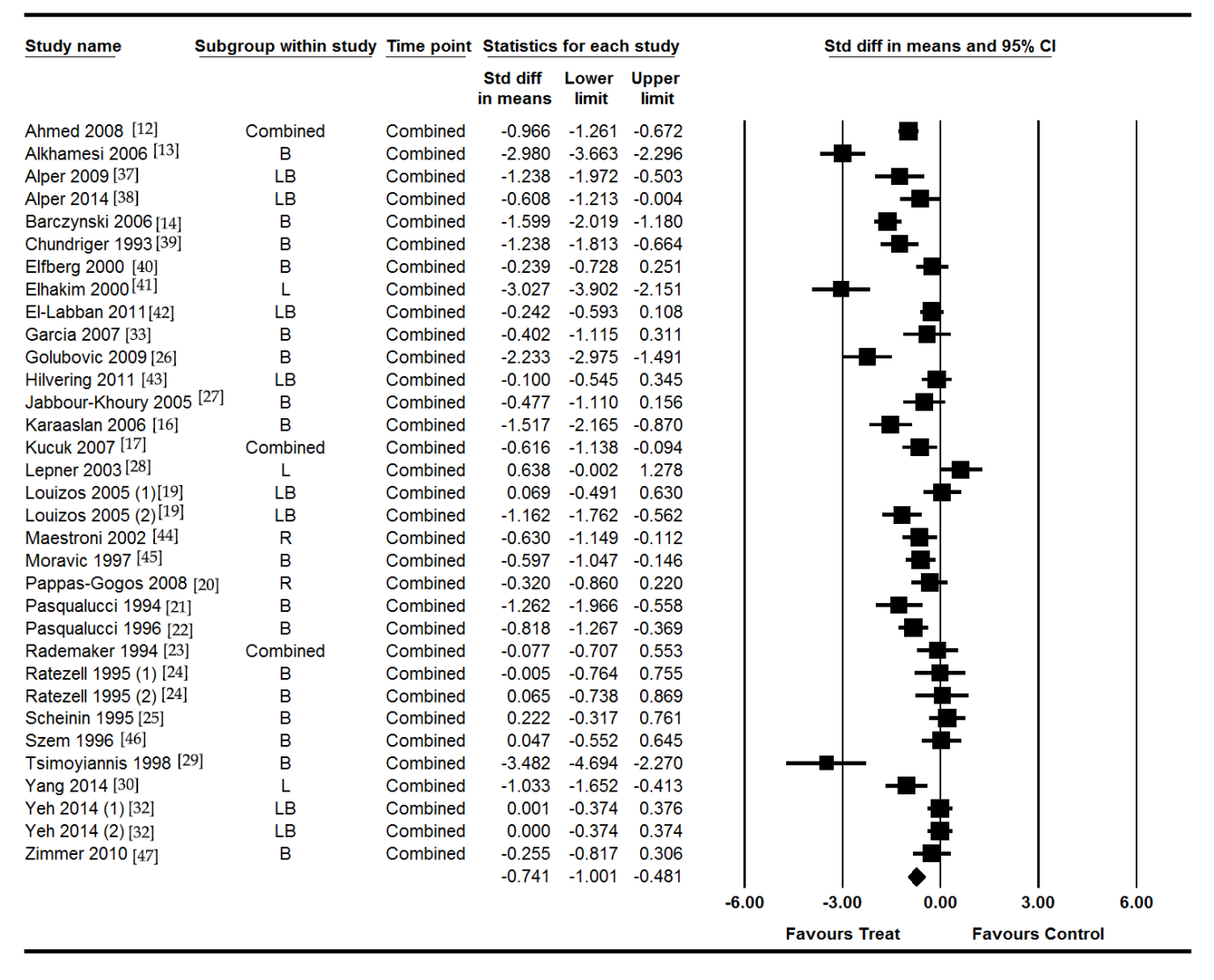 B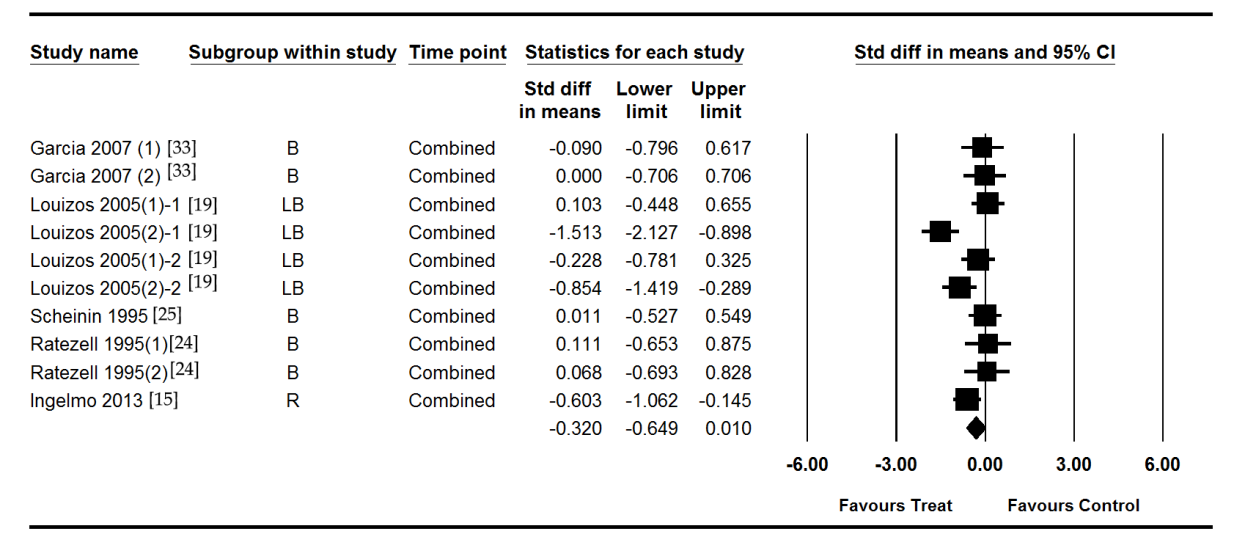 C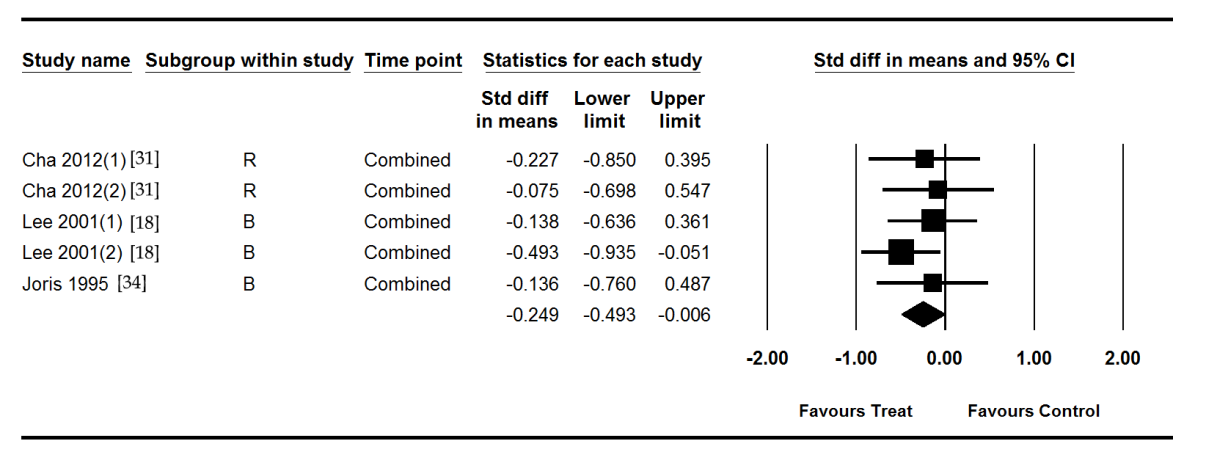 D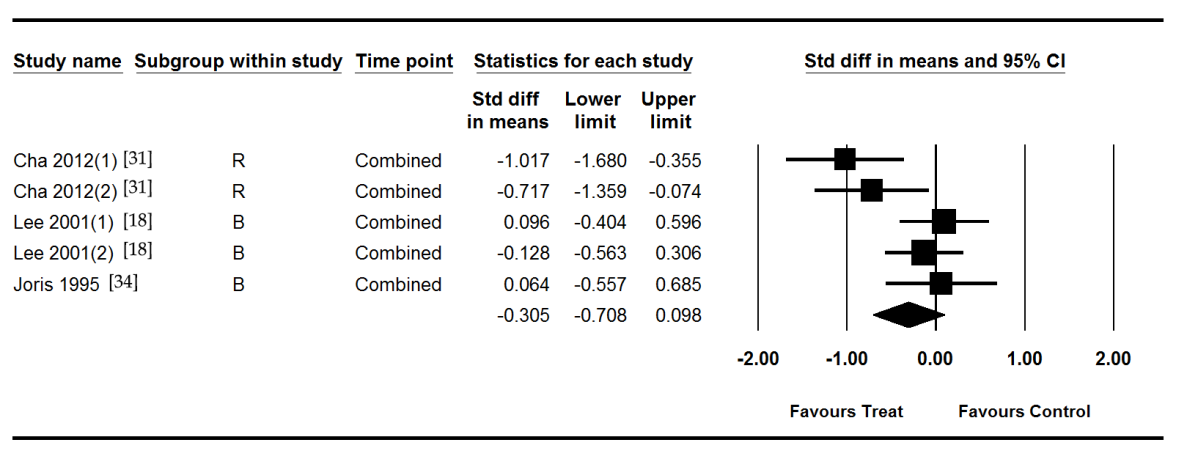 E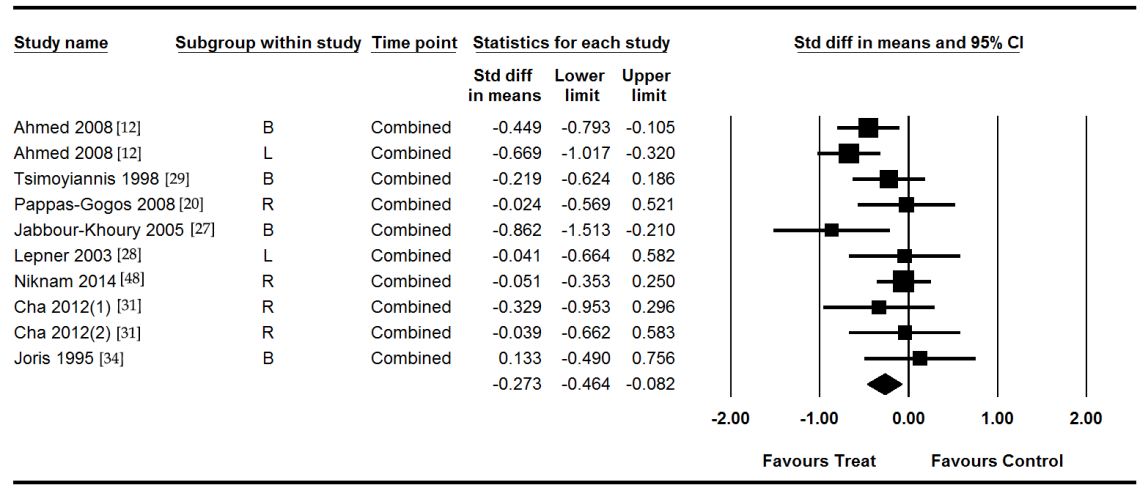 F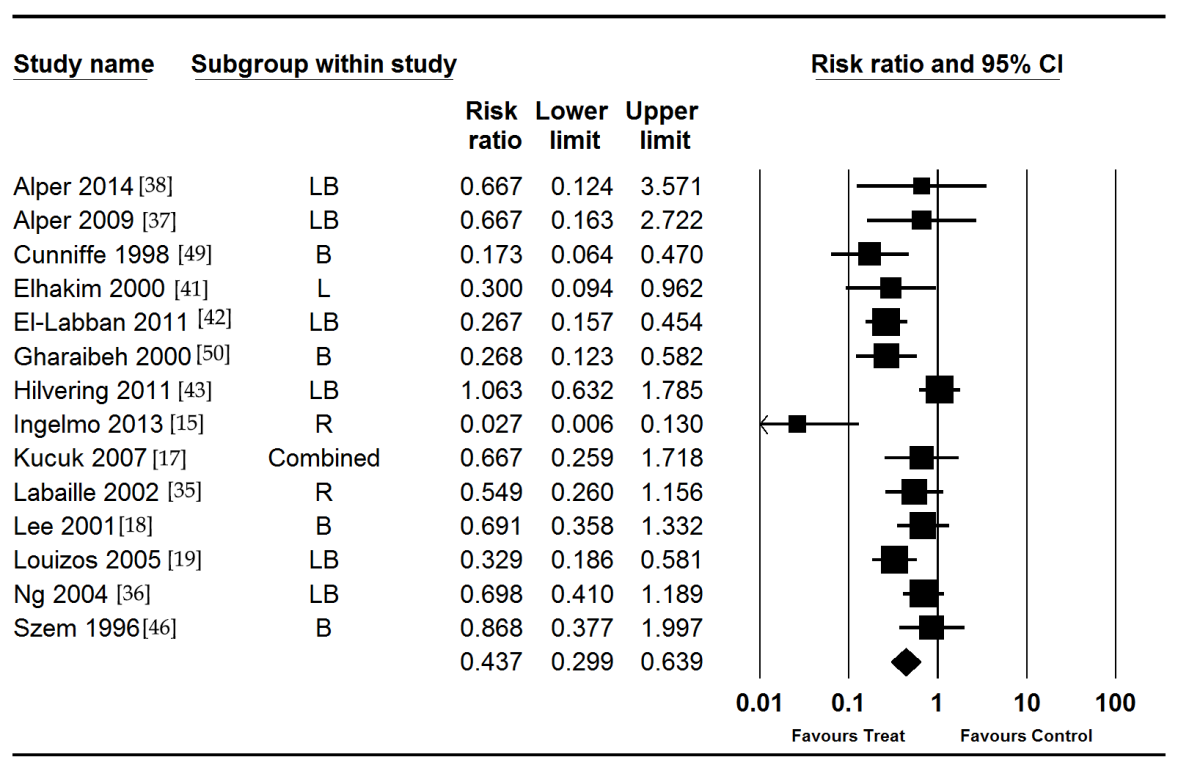 Figure 2 Forest plot of resting abdominal pain (A), dynamic abdominal pain (B), visceral pain (C), parietal pain (D), shoulder pain (severity) (E) and shoulder pain (incidence) (F).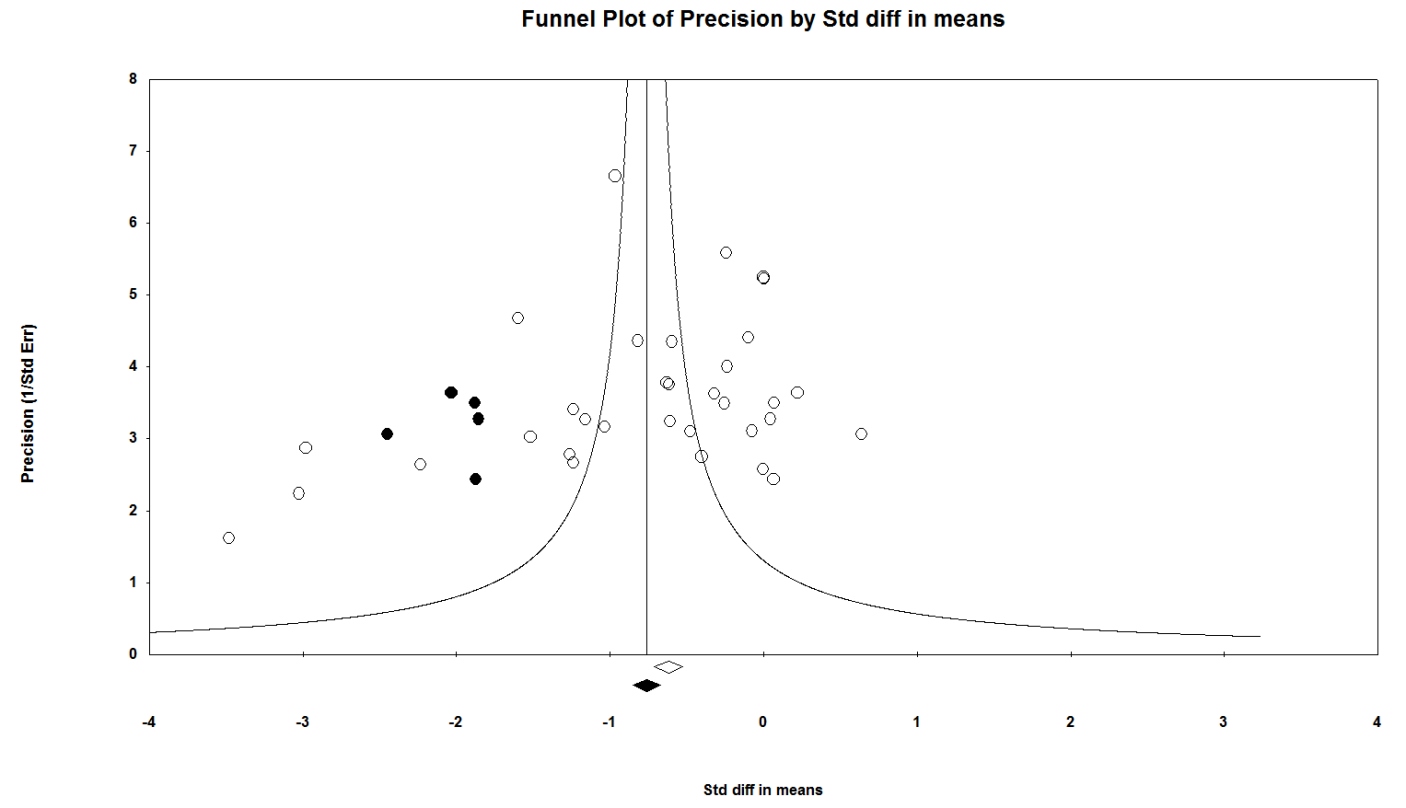 Figure 3 Funnel plot of publication bias of resting abdominal pain .Table 1 Study characteristicsIPLA: Intraperitoneal local anesthetics; LA: Local anesthetics; R: Resting; D: Dynamiac; I: Incidence; S: Severity; R: Ropivacaine; L: Lidocaine; B: Bupivacaine; LB: Levobupivacaine; NA: Not available.StudyYearPatients (n)IPLA/ControlTypeof LAPain characteristicsPostoperativetime point (h)Chundrigar et al[39]199328/30BAbdominal (R)1, 2, 4, 8Pasqualucci et al[21]199428/14BAbdominal (R)0, 4, 8, 12, 24Rademaker et al[23]199430/15B, LAbdominal(R)0.5, 1, 2, 4Joris et al[34]199520/20BVisceral/Parietal (R)Shoulder (S)1, 2, 4, 6, 8, 24, 48Ratezell et al (1)[24]199520/10BAbdominal (R, D)4, 24, 48, 72Ratezell et al (2)[24]199512/12BAbdominal (R)1, 2, 3, 4, 5, 6, 24Scheinin et al[25]199540/20BAbdominal (R, D)24, 48, 72, 96, 120, 144, 168Pasqualucci et al[22]199682/27BAbdominal (R)0, 4, 8, 12, 24Szem et al[46]199626/29BAbdominal (R)Shoulder (I)3, 9, 15, 21Moravic et al[45]199740/40RAbdominal (R)0.5, 4, 8, 12, 24Cunniffe et al[49]199855/50BShoulder (I)NATsimoyiannis et al[29]199850/50BAbdominal (R)2, 6, 12, 24, 36, 48, 72Elfberg et al[40]200033/32BAbdominal (R)2, 4, 8, 24, 48Elhakim et al[41]200025/25LAbdominal (R)Shoulder (I, S)0, 1, 6, 12, 18, 24Gharaibeh et al[50]200037/38BShoulder (I)NALee et al[18]200180/68BVisceral/Parietal (R)Shoulder (I)1, 3, 6, 9, 24, 48Labaille et al[35]200225/12RVisceral/Parietal (R, D)*Shoulder (I)0, 0.5, 1, 2, 4, 8, 12, 20Maestroni et al[44]200230/30RAbdominal (R)0, 4, 8, 12, 24Lepner et al[28]200320/20LAbdominal (R)Shoulder (S)1, 3, 6, 12, 18, 24Ng et al[36]200421/22LBAbdominal (R, D)*Shoulder (I, S*)0, 1, 2, 3, 4Jabbour-Khoury et al[27]200520/20BAbdominal (R)Shoulder (S)0, 1, 2, 6, 12, 24Louizos et al[19]200554/50BAbdominal (R, D)Shoulder (I, S)0.5, 4, 8, 12, 24Barczynski et al[14]200660/60BAbdominal (R)4, 8, 12, 24, 48Karaaslan et al[16]200650/15BAbdominal (R)0, 4, 8, 12, 24Alkhamesi et al[13]200740/40BAbdominal (R)0, 6, 12, 24Garcia et al[33]200719/13BAbdominal (R, D)0, 2, 4, 8, 12, 24Kucuk et al[17]200760/20B, RAbdominal (R)Shoulder (I)0, 1, 2, 4, 8, 12, 24Ahmed et al[12]2008100/100B, LAbdominal (R)0, 4, 8, 12, 24Pappas-Gogos et al[20]200840/20RAbdominal (R)Shoulder (S)2, 4, 6, 12, 24, 48, 72Alper et al[37]200920/20LBAbdominal (R)Shoulder (I)0, 0.5, 1, 2, 4, 6, 8, 12, 24Golubovic et al[26]200930/30BAbdominal (R)0.5, 1, 2, 4, 24Zimmer et al[47]201025/25BAbdominal (R)Shoulder (S)1, 2, 24El-labban et al[42]201163/63LBAbdominal (R)Shoulder (I)0.5, 4, 8, 12, 24Hilvering et al[43]201139/39LBAbdominal (R)Shoulder (I)0.5, 2, 4, 8, 24Cha et al[31]201240/40RVisceral/Parietal (R)Shoulder (S)2, 4, 8, 12, 24, 48Ingelmo et al[15]201356/29RAbdominal (D)Shoulder (I)4, 24, 48, 72Alper et al[38]201422/22LBAbdominal (R)Shoulder (I)0, 0.5, 1, 2, 4, 6, 8, 12, 24Niknam et al[48]201484/85RShoulder (S)4, 72Yang et al[30]201422/24LAbdominal (R)2, 4, 8, 12, 24, 48Yeh et al[32]2014110/110LBAbdominal (R)1, 6, 24